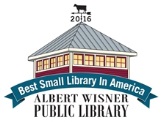 	Albert Wisner Public Library is offering a STEAM Artist-in-Residence program.  The residency will offer opportunities for our community to learn, share and create with artists and experts in the fields of Science, Technology, Engineering, the Arts and Mathematics.  This program is made possible by a generous gift to the Albert Wisner Public Library Foundation by Glenn P. and Susan D. Dickes, longtime supporters and benefactors of the Library.	The program is a 6-week residency from October 14, 2019 - November 22, 2019 at Albert Wisner Public Library in Warwick, NY.  Transportation to/from the Library and housing are not included.	The chosen candidate will be required to:Conceive, plan and present a minimum of 4 programs:  two for adults, one for teens and one for children. Assist in promotion of the programs.Schedule public studio hours in the Library, or on the grounds, to interact with library patrons.Display his or her work at the Library.	A stipend of $1,000.00 will be offered, payable at the conclusion of the residency, and a budget of $350.00 made available for supplies.	Questions?  Please call Kathleen Georgalas at the Library at 845.986.1047, ext. 5 during normal business hours.  Alternately, please email her at kgeorgal@rcls.org.CLICK HERE FOR THE APPLICATIONApplication Deadline:  July 15, 2019.  Finalists will be invited to an interview at the Library.Residency award announcement:  September 1, 2019